О создании рабочей группы для формирования перечня муниципального имущества сельского поселения Горьковский сельсовет муниципального района Кушнаренковский район Республики БашкортостанВ соответствии с Выпиской из протокола № 30 заседания Президиума Правительства Республики Башкортостан 5  сентября 2017года по вопросу: «О мероприятиях по оказанию имущественной поддержки малому и среднему предпринимательству», ПОСТАНОВЛЯЮ:1. Создать рабочую группу для формирования перечня муниципального имущества сельского поселения Горьковский сельсовет муниципального района Кушнаренковский район, предназначенного для предоставления во владение и (или) в пользование субъектам малого и среднего предпринимательства в следующем составе: Председатель комиссии:- Шарафеев Д.И. – глава сельского поселения Горьковский сельсоветЧлены комиссии:- Галяутдинова Р.Р. – управляющий делами администрации- Мирсаитова Р.Ф.  – специалист 2 категории            2    Контроль за исполнением настоящего постановления оставляю за собой.  Глава администрацииСП Горьковский сельсоветмуниципального районаКушнаренковский район                                                      Д.И.Шарафеев                                    башkортостан  РеспубликаһыКушнаренко районы муниципаль районыныңгорький ауыл советыауыл биләмәһе башлыгы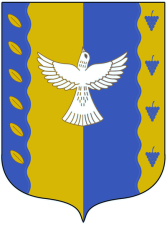 глава сельского поселения ГОРЬКОВСКИЙ  сельсовет  муниципального  района Кушнаренковский районРеспублики  БашкортостанKАРАРПОСТАНОВЛЕНИЕ«25» гинуар2019й.№5«25»января2019г.